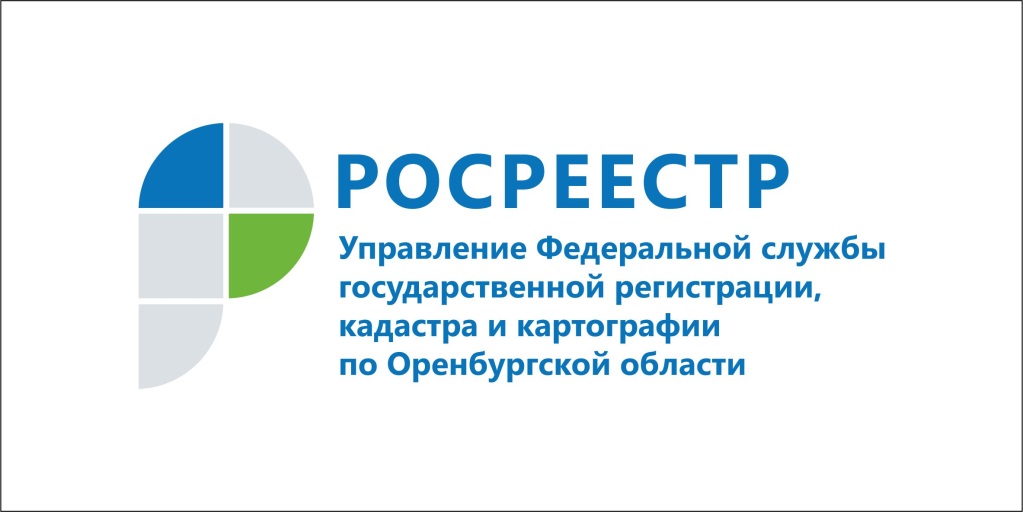 Оренбуржцы удовлетворены качеством предоставляемых сетью МФЦ услуг Росреестра13.02.2019В рамках работы по повышению качества государственных услуг Росреестра, предоставляемых через сеть многофункциональных центров, Управление Росреестра по Оренбургской области проводит анкетирование лиц, обратившихся в МФЦ с заявлениями о государственном кадастровом учете и регистрации прав на объекты недвижимости.Результаты анкетирования позволили сделать вывод о достаточно высоком уровне организации и качестве приема документов на предоставление государственных услуг Росреестра в многофункциональных центрах Оренбургской области. Степень удовлетворенности опрошенных качеством полученных через МФЦ услуг Росреестра составила 91%.По результатам анкетирования, 92% опрошенных оценили уровень квалификации специалистов МФЦ как высокий, 95% принявших участие в опросе поставили «отлично» за уровень информирования граждан об услугах Росреестра.Срок ожидания в очереди для получения консультации, подачи документов на предоставление и получение результатов государственных услуг Росреестра составил в 2018 году не более 15 минут.Анкетирование заявителей проводится Управлением Росреестра на постоянной основе и имеет своей целью получение достоверной информации об удовлетворенности гражданами качеством предоставляемых через сеть МФЦ ведомственных услуг, а также выявление и устранение ошибок в работе специалистов по приему-выдаче документов.Пресс-служба
Управления Росреестра
по Оренбургской области